ПРОЕКТ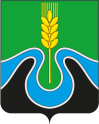 ___ _______________ 2022 г. №_____РОССИЙСКАЯ ФЕДЕРАЦИЯИРКУТСКАЯ ОБЛАСТЬМУНИЦИПАЛЬНОЕ ОБРАЗОВАНИЕ – «ГОРОД ТУЛУН»АДМИНИСТРАЦИЯ ГОРОДСКОГО ОКРУГАПОСТАНОВЛЕНИЕОБ УТВЕРЖДЕНИИ ФОРМЫ ПРОВЕРОЧНОГО ЛИСТА ПРИ ОСУЩЕСТВЛЕНИИ МУНИЦИПАЛЬНОГО ЛЕСНОГО КОНТРОЛЯ НА ТЕРРИТОРИИ МУНИЦИПАЛЬНОГО ОБРАЗОВАНИЯ – «ГОРОД ТУЛУН»В соответствии с Федеральным законом от 06.10.2003 № 131-ФЗ «Об общих принципах организации местного самоуправления в Российской Федерации», Федеральным законом от 31.07.2020 № 248-ФЗ «О государственном контроле (надзоре) и муниципальном контроле в Российской Федерации, Уставом муниципального образования – «город Тулун», Положением о муниципальном лесном контроле на территории муниципального образования – «город Тулун», утвержденным Решением Думы городского округа от 23.12.2021 № 41-ДГО, администрация городского округаПОСТАНОВЛЯЕТ:1. Утвердить форму проверочного листа (список контрольных вопросов), используемый при проведении муниципального лесного контроля на территории муниципального образования – «город Тулун» согласно приложению № 1 к настоящему постановлению.2. Опубликовать настоящее постановление в газете «Тулунский вестник» и разместить на официальном сайте администрации городского округа.3. Контроль за исполнением настоящего постановления возложить на заместителя мэра городского округа – председателя Комитета по строительству и городскому хозяйству администрации городского округа Нижегородцева А.А.  Мэр городского округа				муниципального образования – «город Тулун» 								               Ю.В. КарихФорма проверочного листа (список контрольных вопросов), используемый при проведении муниципального лесного контроля на территории муниципального образования – «город Тулун»1. Наименование органа муниципального контроля __________________________________________________________________________________________________________________________________________________________________________________2.  Решение  о  проведении  контрольного мероприятия от _______________N _________3.  Учетный  номер  контрольного мероприятия и дата присвоения учетного номера  контрольного  мероприятия  в едином реестре контрольных (надзорных) мероприятий: ________________________________________________________________4. Место проведения контрольного мероприятия с заполнением проверочного листа    и    (или)   указание   на   используемые   контролируемым   лицом производственные объекты: _________________________________________________  _____________________________________________________________________________5. Наименование контролируемого лица, фамилия, имя, отчество (последнее - при наличии), ИНН: ____________________________________________________________________________________________________________________________________ 6.  Должность  (и),  фамилия,  имя,  отчество (последнее - при наличии должностного (ых) лица (лиц), проводящего (их) контрольное мероприятие:__________________________________________________________________________________________________________________________________________________________7.  Перечень  вопросов,  отражающих содержание обязательных требований, ответы  на которые однозначно свидетельствуют о соблюдении или несоблюдении контролируемым   лицом   обязательных   требований,   составляющих  предмет контрольного мероприятия:___________________________________________________________________________       (должность, фамилия, имя, отчество (последнее - при наличии)                    представителя контролируемого лица)___________________________________________________________________________    (должность, фамилия, имя, отчество (последнее - при наличии) лица,   проводящего контрольное мероприятие и заполняющего проверочный лист)Приложение № 1 к постановлению администрации городского округа   от ___ ________ 2022г. № ___ N п/пПеречень вопросовРеквизиты правового акта, содержащего обязательные требованияВарианты ответаВарианты ответаВарианты ответаN п/пПеречень вопросовРеквизиты правового акта, содержащего обязательные требованияданетне требуется11Имеется ли в наличии у юридического лица, индивидуального предпринимателя или граждан, осуществляющих использование лесов в соответствии с частью 1 статьи 25 Лесного кодекса Российской Федерации:11.1решение о предоставлении лесного участка в постоянное (бессрочное) пользованиест. 71 Лесного кодекса Российской Федерации 11.2договор аренды лесного участка (в случае предоставления лесного участка в аренду)ст. 71 Лесного кодекса Российской Федерации11.3договор безвозмездного пользования лесным участком (в случае предоставления лесного участка в безвозмездное пользование)ст. 71 Лесного кодекса Российской Федерации12Произведены ли сплошные рубки ст. 23.5 Лесного кодекса Российской Федерации 23Установлены ли и соблюдаются ли ограничения использования лесовст. 27 Лесного кодекса Российской Федерации 34Определены ли виды и параметры использования лесов, установленных лесохозяйственными регламентами ст.14.1 Федерального Закона от 04.12.2006 № 201-ФЗ «О введении в действие Лесного кодекса Российской Федерации» 45Осуществляется ли запрещенная деятельность, несовместимая с целевым назначением и полезными функциями лесов ст. 116 Лесного кодекса Российской Федерации 56Используются ли токсичные химические препараты для охраны и защиты лесов, в том числе в научных целях в лесопарковых зонах, сельских лесах, в зеленых зонах ст. 116 Лесного кодекса Российской Федерации 667Осуществляется ли размещение объектов капитального строительства, за исключением гидротехнических сооружений в лесопарковых зонах, сельских лесах  ст. 116 Лесного кодекса Российской Федерации 88Соблюдается ли порядок заполнения и подачи лесной декларациист. 32 Лесного кодекса Российской Федерации